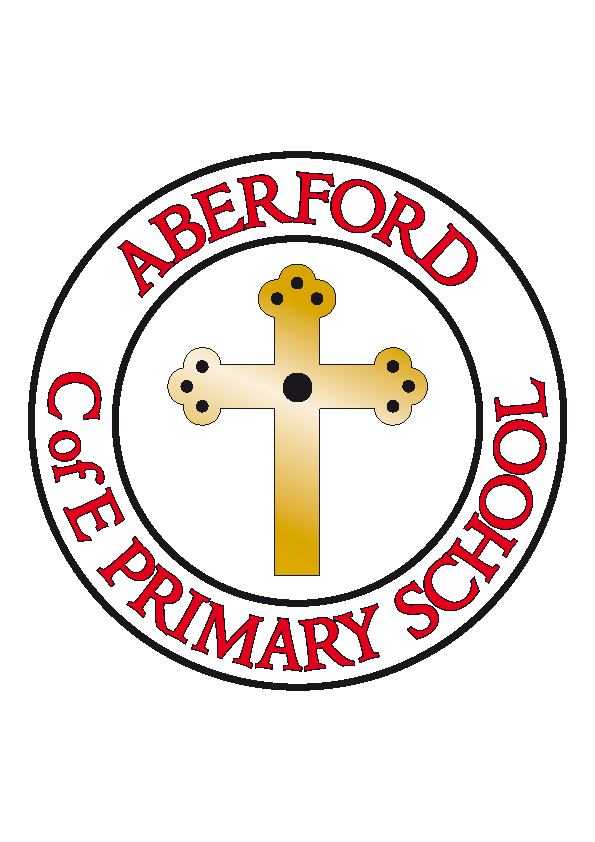 Aberford Church of England Primary SchoolSchool Lane, Aberford, Leeds, LS25 3BUTel: 0113 281 3302   Website: www.aberfordprimaryschool.co.uk Headteacher – Philippa BouldingTHE WEEK AHEAD: 	Diary for the week beginning 4th February 2019House Points (collected and reported by Oliver KR & Caden) This week’s winners are Becca with 269 house points  Aberford AchievementsMikey for fantastic independent writing James D for fantastic independent writing this weekLottie for her super attitude to learning this week Harry D for his amazing attitude and improvements in readingMillie P for her fantastic results in Timetables Rock StarsKara for detailed and thoughtful comments in REChloe for showing huge improvements in Maths and applying knowledge in a testSilver awards for 100 House Points were awarded to: Freya G and KaitlynSuper Gold awards for 300 House Points were awarded to: Billy, Oliver KR, Millie B and Poppy PTA NewsMovie night will be held Wednesday 27th February straight after school in the school hall. Children can bring their PJs and cuddly toy and enjoy a film with their friends. There will be small charge to cover popcorn, a few sweets and a drink and flyers with ticket requests will be coming out in book bags with further details next week. The next PTA meeting will be 6th March at the Arabian Horse at 7pm. See you there!Jenny, Lisa and RoshMONDAYKS2 Dance with Castleford Tigers – After schoolKS2 Dance with Castleford Tigers – After schoolTUESDAY KS2 Football with Castleford Tigers – After schoolBrass Lessons with York MusicKS2 Football with Castleford Tigers – After schoolBrass Lessons with York MusicWEDNESDAYGuitar Lessons with Roundhay MusicKS1 Gymnastics with Castleford Tigers – After schoolGuitar Lessons with Roundhay MusicKS1 Gymnastics with Castleford Tigers – After schoolTHURSDAYKS2 Gymnastics with Castleford Tigers – After schoolKS2 Gymnastics with Castleford Tigers – After schoolFRIDAYKS1 Multi Sports with Castleford Tigers – After schoolKS1 Multi Sports with Castleford Tigers – After school